ВИКОНАВЧИЙ КОМІТЕТ ПОКРОВСЬКОЇ МІСЬКОЇ РАДИДНІПРОПЕТРОВСЬКОЇ ОБЛАСТІ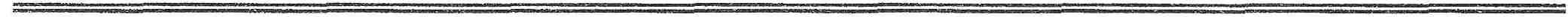 РІШЕННЯ26   червня   2019                             м.Покров                                   №285Про призначення опікуна над малолітньою дитиноюта піклувальника над неповнолітніми дітьмиНа первинному обліку служби у справах дітей виконавчого комітету Покровської міської ради перебувають: малолітня ХХХХ, ХХХХ року народження та неповнолітні ХХХХ, ХХХХ року народження, ХХХХ, ХХХХ року народження, яким за рішенням виконавчого комітету Орджонікідзевської  міської ради від 28.12.2012 № 468 було надано статус дітей, позбавлених батьківського піклування та влаштовано під опіку гр. ХХХХХ (рішенням виконавчого комітету Орджонікідзевської міської ради від 28.12.2011 р. за № 468). 16.03.2019 року гр.ХХХХХ. помер (свідоцтво про смерть, видане 16.03.2019р. Покровським міським відділом державної реєстрації актів цивільного стану Головного територіального управління юстиції у Дніпропетровській області).На підставі наказу служби у справах дітей від 18.03.2019 р. № 04, малолітню ХХХХХ. та неповнолітніх: ХХХХХ., ХХХХХХ. було  тимчасово влаштовано на виховання та проживання до гр. ХХХХХ, ХХХХ року народження.11.06.2019 року до виконавчого комітету Покровської міської ради надійшли заява та документи від гр. ХХХХХ, ХХХХ року народження, який зареєстрований за адресою: Дніпропетровська область, м. Покров, вул. ХХХХ, буд. ХХ, кв. ХХ, про призначення його опікуном/піклувальником вищевказаних дітей. Вивчивши обставини справи, виконавчий комітет Покровської міської ради встановив.Гр. ХХХХХХ за станом злоров’я може бути опікуном, за місцем роботи характеризується позитивно, має стабільний заробіток та належні умови для виховання та проживання дітей.Враховуючи вищевикладене, керуючись інтересами дітей, статтями 6, 11, 12, 15, 26, 34 Закону України «Про забезпечення організаційно-правових умов соціального захисту дітей-сиріт та дітей, позбавлених батьківського піклування», постановою КМУ від 24.09.2008 року № 866 «Питання діяльності органів опіки та піклування, пов’язаної із захистом прав дитини», підпунктом 4 пункту «б» ст. 34 Закону України «Про місцеве самоврядування в Україні», відповідно до рішення комісії з питань захисту прав дитини від 19.06.2019 року (протокол № 6), виконавчий комітет Покровської міської радиВИРІШИВ:1. Призначити гр. ХХХХХ, ХХХХ року народження опікуном над малолітньою ХХХХ, ХХХХХ року народження та піклувальником над неповнолітніми: ХХХХХ, ХХХХ року народження, ХХХХ, ХХХХ року народження.2. Визначити місце проживання дітей за місцем проживання опікуна-піклувальника за адресою: Дніпропетровська обл., м. Покров, вул. ХХХХ, буд. ХХ, кв. ХХХ., не змінюючи місця  реєстрації, а саме: Дніпропетровська обл., м.Покров, вул.ХХХХХ, буд. ХХ, кв. ХХХХ.3. Суб’єктам соціальної роботи здійснювати подальший супровід родини.4. Координацію роботи щодо виконання даного рішення покласти на начальника служби у справах дітей Дубіну Н.Ю., контроль – на заступника міського голови Бондаренко Н.О.Міський голова							    О.М. Шаповал